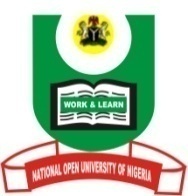 NATIONAL OPEN UNIVERSITY OF NIGERIAUNIVERSITY VILLAGE, PLOT 91 CADASTRAL ZONE, NNAMDI AZIKIWE EXPRESS WAY, JABI - ABUJA.FACULTY OF SCIENCESDEPARTMENT OF PURE AND APPLIED SCIENCEOCTOBER/NOVEMBER, 2019 SECOND SEMESTER EXAMINATIONCOURSE CODE:     CHM 316COURSE TITLE:      INDUSTRIAL CHEMICAL TECHNOLOGY I  CREDIT UNIT:        2                   TIME: 	                  2 HoursINSTRUCTION: 	    Answer question one and any other three questions.QUESTION ONE1ai. Explain briefly the concept of mass transfer by convection.                                                                                                                                                2 marks1aii.)What is heat transfer? Mention the fundamental methods of heat transfer.            3 marks1b. With reference to boiling of water in open air, explain mass transfer by change of phase.                                                                                                                                                2 marks1c. Mention six (6) examples of mass transfer.                                                                       3 marks1d. Define the term diffusion flux.                                                                                                2 marks1e. Differentiate between unit operations and unit process.                                             71/2 marks 1f. what is a chemical reactor?  Hence state the different types of reactors.                                                                                                                                                     51/2 marksQUESTION TWO2a. State and explain briefly the Second law of thermodynamics.                                  31/ 2 marks2b. What is heat conduction (2 marks). Discuss briefly the three types of heat conduction      (31/2 marks each).   QUESTION THREE3a.) Write briefly on Chemical Technology Equipment.                                                        41/2 marks3b.) What is a Heat exchanger? Give four (4) examples of heat exchangers.                                                                                                                                                        61/2 marks3c.) Explain briefly application of distillation in the chemical industries.                            4 marksQUESTION FOURDiscuss briefly the following:Adsorption                                                                                                         3 marks                                                                   recrystallization                                                                                                 6 marks                                                       membrane filtration                                                                                           6 marksQUESTION FIVE5a.) Write a short note on mass transfer.                                                                               8 marks5b.) Describe briefly the operating principles of distillation.                                               7 marks